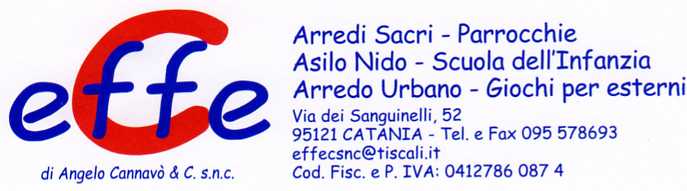 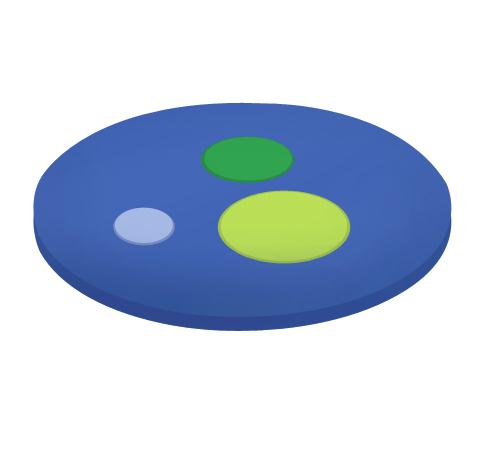 Descrizione:Materasso psicomotricità in PVC classe 1 resistente alfuoco, senza ftalati, adatto quindi anche a bambini conetà inferiore ai 3 anni, interno 100% gommapiumadensità 21kg/mcIl materasso è dotato di base in PVC antiscivolo,cerniera di sicurezza, è sfoderabile e facilmentelavabile con acqua e sapone senza ausilio didetergenti.Base realizzata in PVC antiscivolo.Ideale per attivita' fisica, in asili e scuole materne, perpalestre e zone morbide.Finitura superiore realizzata sia nella versione neutra,sia nella versione arricchita con dischi di pvc colorati,perfetti per stimolare giochi sempre diversi.Diametro 150 cmDa verificarsi in base alle disponibilità di magazzinoCodice: BM36106Categoria: Materassi e pavimentazionimorbide